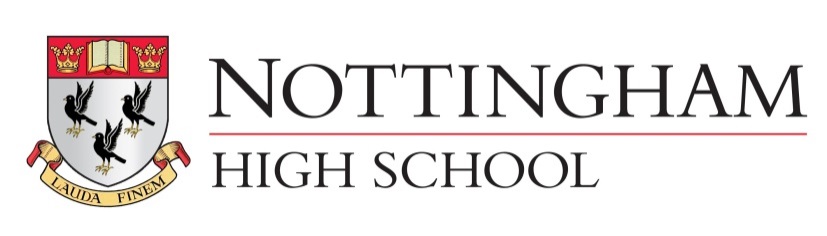 JOB DESCRIPTIONPrincipal Objectives:	To provide support to and for all MFL staff and students as required.Take timetabled groups/classes but you are not required to remain on school premises at other times.Planning and preparing relevant materials and activities to support the teaching of and development of language skills.Provide assessment and feedback on the development of student’s language skills.Support the preparation and assessment of students participating in public examinations.Work under the guidance and direction of the responsible language teacher(s).Ensure that you are punctual for every lesson and, if possible, arrive before the class is due to begin.If you find yourself unsupervised with a student, conduct the class with the door open so that you can be observed at all times.Wherever possible, attend Departmental Meetings and general staff meetings.Contribute to the general duties of all staff in upholding good standards of behaviour, dress and punctuality amongst students.To familiarise and understand the exam specifications for years 10 – 13. July 2018Position:  Languages AssistantPlace of work: Nottingham High School Responsible to: Head of MFL